Дума Шегарского района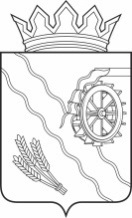 Томской областиРЕШЕНИЕс. Мельниковоот 21.12.2023г.                                                                                                        № 354Об утверждении Порядка предоставления и распределения иных межбюджетных трансфертов из бюджета муниципального образования «Шегарский район»  бюджетам  сельских поселений Шегарского района на поощрение муниципальных управленческих команд в 2023 году В соответствии со статьей 142.4 Бюджетного кодекса Российской Федерации, постановлением Правительства Российской Федерации от 13.06.2023 № 971 «О поощрении субъектов Российской Федерации за достижение значений (уровней) показателей для оценки эффективности деятельности высших должностных лиц субъектов Российской Федерации и деятельности исполнительных органов субъектов Российской Федерации в 2023 году», распоряжением Губернатора Томской области от 14.09.2023 №308-р-в «О порядке поощрения в 2023 году региональных и муниципальных управленческих команд за достижение значений (уровней) показателей для оценки эффективности деятельности высших должностных лиц субъектов Российской Федерации и деятельности исполнительных органов Томской области», постановлением Администрации Шегарского района № 1068 от 07.12.2023 «Об утверждении Правил оценки эффективности деятельности органов местного самоуправления сельских поселений Шегарского района в целях поощрения муниципальных управленческих команд сельских поселений Шегарского района в 2023 году»ДУМА ШЕГАРСКОГО РАЙОНА РЕШИЛА:1. Утвердить Порядок предоставления и распределения иных межбюджетных трансфертов из бюджета муниципального образования «Шегарский район» бюджетам  сельских поселений Шегарского района на поощрение муниципальных управленческих команд в 2023 году согласно приложению к настоящему решению.      	2.Настоящее решение вступает в силу со дня его официального опубликования и распространяет свое действие на правоотношения, возникшие с 01.12.2023 года.         	3.Настоящее решение подлежит официальному опубликованию в газете «Шегарский вестник» и размещению на официальном сайте муниципального образования «Шегарский район» не позднее 10 дней с момента его подписания в установленном порядке.Председатель Думы Шегарского района                                                           Л.И.НистерюкГлава Шегарского района                                                                                 А.К.МихкельсонПриложениек решению Думы Шегарского района от ______.12.2023 № ___ПОРЯДОКпредоставления и распределения иных межбюджетных трансфертов из бюджета муниципального образования «Шегарский район»  бюджетам  сельских поселений Шегарского района на поощрение муниципальных управленческих команд в 2023 году1. Настоящий Порядок определяет правила предоставления и методику распределения иных межбюджетных трансфертов из бюджета муниципального образования «Шегарский район»  бюджетам  сельских поселений Шегарского района на поощрение муниципальных управленческих команд в 2023 году (далее - Межбюджетные трансферты).2. Межбюджетные трансферты предоставляются бюджетам сельских поселений Шегарского района (далее - Поселения) в целях финансового обеспечения расходных обязательств Поселений, возникающих при реализации мероприятий по поощрению муниципальных управленческих команд в 2023 году. 3. Под муниципальной управленческой командой понимается группа лиц, замещающих муниципальные должности, должности муниципальной службы, работники органов местного самоуправления, не являющиеся муниципальными служащими, деятельность которых способствовала достижению Томской областью значений (уровней) показателей, утвержденных Указом Президента Российской Федерации от 04.02.2021 N 68 "Об оценке эффективности деятельности высших должностных лиц субъектов Российской Федерации и деятельности исполнительных органов субъектов Российской Федерации".4. Поощрение муниципальной управленческой команды осуществляется в порядке, установленном муниципальным правовым актом сельского поселения.5. Условиями расходования Межбюджетных трансфертов являются:1) целевое использование Межбюджетных трансфертов;2) соблюдение сроков и порядка предоставления  отчетности об использовании Межбюджетных трансфертов, установленных пунктом 10 настоящего Порядка.6. Объем Межбюджетных трансфертов, выделяемый бюджету i-го муниципального образования, рассчитывается в следующем порядке:Vмоi = Пм x Kмi x Кrj где:Vмоi - объем Межбюджетного трансферта, предоставляемого бюджету i-го сельского поселения Шегарского района;Пм - размер поощрения в расчете на одного участника муниципальной управленческой команды, равный 15000 рублей (включая страховые взносы в размере 30,2%);Кмi - количество участников муниципальной управленческой команды в i-м муниципальном образовании;Krj - коэффициент, учитывающий j-е место i-го муниципального образования в рейтинге по результатам оценки эффективности деятельности органов местного самоуправления сельских поселений Шегарского района (далее – рейтинг) и равен значению совокупной оценки значений рейтингов показателей оценки эффективности деятельности органов местного самоуправления сельских поселений Шегарского района, отраженной в итоговом протоколе комиссии по оценке эффективности деятельности органов местного самоуправления в целях поощрения муниципальных управленческих команд сельских поселений Шегарского района в 2023 году:Krj=1,00 за 1 место в рейтинге; Krj=0,98 за 2 место в рейтинге;Krj=0,96 за 3 место в рейтинге;Krj=0,94 за 4 место в рейтинге;Krj=0,92 за 5 место в рейтинге;Krj=0,90 за 6 место в рейтинге. Оценка эффективности деятельности органов местного самоуправления сельских поселений осуществляется в соответствии с Правилами оценки эффективности деятельности органов местного самоуправления сельских поселений Шегарского района в целях поощрения муниципальных управленческих команд сельских поселений Шегарского района в 2023 году.Объем рассчитанного Межбюджетного трансферта округляется до целых сотен рублей без копеек.7. Межбюджетные трансферты не учитываются в нормативах формирования расходов на оплату труда депутатов, выборных должностных лиц местного самоуправления, осуществляющих свои полномочия на постоянной основе, и муниципальных служащих муниципальных образований Томской области, установленных постановлением Администрации Томской области от 03.07.2013 N 268а "О нормативах формирования расходов на оплату труда депутатов, выборных должностных лиц местного самоуправления, осуществляющих свои полномочия на постоянной основе, и муниципальных служащих муниципальных образований Томской области".8. Межбюджетные трансферты перечисляются Администрацией Шегарского района Поселениям в соответствии со сводной бюджетной росписью районного бюджета и кассовым планом в пределах лимитов бюджетных обязательств на текущий финансовый год и плановый период.9. Предоставление Межбюджетных трансфертов Поселениям осуществляется на основании соглашений, заключенных между Администрацией Шегарского района и администрациями сельских поселений Шегарского района (далее - Соглашения).10. Муниципальные образования Шегарского района предоставляют в Администрацию Шегарского района отчет о расходах бюджета муниципального образования об использовании Межбюджетных трансфертов, муниципальные правовые акты об утверждении порядков поощрения муниципальных управленческих команд.11. В случае неиспользования или нецелевого использования Межбюджетных трансфертов, данные средства подлежат возврату в бюджет муниципального образования «Шегарский район»  в установленном бюджетным законодательством порядке.12. Контроль за целевым использованием Межбюджетных трансфертов осуществляет Администрация Шегарского района в пределах компетенции.